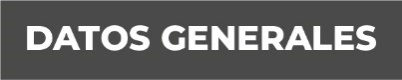 Nombre: Janeth Cecilia Hernández PérezGrado de Escolaridad: Licenciatura en DerechoCédula Profesional (Licenciatura) : 4544668Teléfono de Oficina:Correo Electrónico: Formación Académica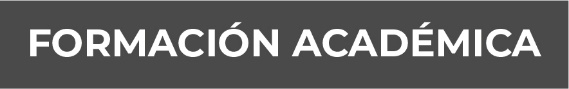 1998-2002Universidad VeracruzanaTrayectoria Profesional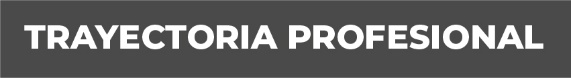 2009-2015Agente del  Ministerio Publico Municipal de Carrillo Puerto, Veracruz 2015 - 2020Fiscal Municipal de Carrillo Puerto, Veracruz 2020 - 2024Fiscal Decima Primera en la Unidad Integral Del XIV Distrito Judicial en Córdoba con Residencia en Carrillo Puerto Conocimiento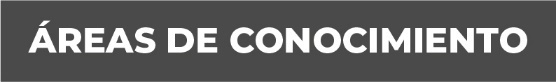 Derecho PenalDerecho Procesal Penal Derecho LaboralDerecho Civil